TOWN OF       HARWICHWATERWAYS COMMITTEEHarwich Fire Station Conference Room                                                    Wednesday September 19, 2018 AGENDA  Attendance and Introductions:MINUTES: Review & ApprovalCONSENT AGENDA:OPEN FORUM: FINANCIAL REPORT YTD & Monthly NEW BUSINESS: Mark Burgess, request to present a revised plan/layout for Mr. Turner's dock.Jerald Facey, request for a dock and access ramp 8 Whippoorwill LaneCoastal Engineering Mr. James Carney Maintenance Dredging & Beach Nourishment 6 Saquatucket Point.Progress with Bank Street to Saquatucket sidewalk OLD BUSINESS: Updates on Saquatucket Marina (Waterside) ProjectUpdates on Saquatucket Marina (Landside) ProjectMONTHLY REPORTS: Board of Selectmen 	HarbormasterNatural Resource OfficerCORRESPONDANCE:	 NEXT MEETING: Wednesday, October 17, 2018ADJOURNMENT:Authorized Posting Officer: Posted By: 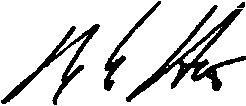 W. Matthew Hart WWC ChairmanSigned Date: Posting Date: , 2018The committee may hold an open session for topics not reasonably anticipated by the Chair 48 hours in advance of the meeting following “New Business.” If you are deaf or hard of hearing or a person with a disability who requires an accommodation, contact the Selectmen’s Office at 508-430-7513.